First Name of Application CV No 1625682Whatsapp Mobile: +971504753686 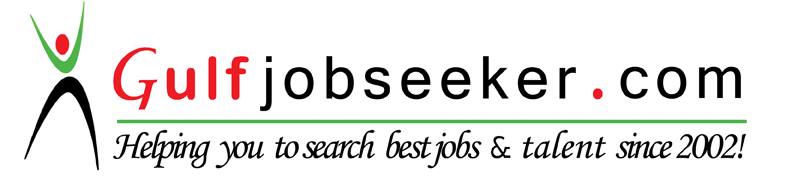 To get contact details of this candidate Purchase our CV Database Access on this link.http://www.gulfjobseeker.com/employer/services/buycvdatabase.phpName in Full:		Umesh Lakpriya Hermen FerdinandezCurrent Location:		Dubai, United Arab EmiratesDate of Birth:		28th November 1982Nationality:			Sri LankanPassport No:		N1847764Marital Status:		Married To be employed in a stable and progressive company which can maximize my skills and enhance my potentials in pursuing my goal, which I believe, can be achieved through sheer determination and consistency in doing my best. Six years of experience in Document Control, Administration & Secretarial works and Project Progress Reporting with five years overseas experience in Qatar and Abu Dhabi – UAEFour years of experience in handling Motor claims at Janashakthi Insurance PLC in Sri LankaStrong sense of responsibility, friendly and flexible with the assigned rolesWell-developed social and communication skills, with strong MS Office skills to include Excel, Word, Outlook and PowerPoint May 2015 – Jan 2016	Shin Nippon Lanka (Private) Limited				Colombo, Sri LankaAdministration Assistant: (Administration and Project & Design Department)Carried out all site administration work at the Proposed SHANGRI-LA Hotel (Phase 1) Development Project in Colombo May 2014 – Nov 2014	Janashakthi Insurance PLC					Colombo, Sri LankaSenior insurance Assistant: (Non-Life Insurance)Handling Motor Claims at Claims DepartmentApr 2011 – Feb 2014	Dredging International						Abu Dhabi, UAEMiddle East Dredging Company (Joint Venture) Document Controller, Project Secretory & Reporting Coordinator: (Planning and Engineering Department & Project Management Department)Prepare Daily, Weekly and Monthly Progress Report for the construction and administration activities of the project for the ClientPrepare Daily Vessels Status Movement report of Marine equipments/Floating units in the project for the ClientAnalyze & Update Engineering database of various constructions work scope for daily progress calculation and monitoringUpdate project files, data input and prepare progress updates overview for Weekly Planning and Progress Meetings with ClientReading Project official SARB email. Distribution and filing the emails.Prepare outgoing letters to Client, Sub-contractors and Third party companies and distribution accordingly (by Fax, email, courier and DHL)Attend Internal Weekly Construction Meetings, take minutes, distribute to all parties whom attended and prepare following meeting review notesJan 2010 – March 2011	Jeewanareka Group (Private) Limited				Trincomalee, Sri LankaAdministration ManagerI was given the responsibility to handle all the Administration mattersCoordinate payments of fish suppliers, processing factories and freight forwardersCoordinate overseas buyers and handling documentation starting from shipment orders to payment of invoicesDec 2007 – Nov 2009	CFE Middle East						Doha, State of QatarDocument Controller & Administration Assistant: (Project Management Department)Responsible for document control and handling project filing system. Ensure that all documentation and drawings are controlled and administered in accordance with the document control proceduresWorking as a Secretary and assisting the Project Manager in their daily dutiesParticipated in Daily Progress Meetings, take minutesMay 2004 – Nov 2007	Janashakthi Insurance PLC					Colombo, Sri LankaSenior / Insurance Assistant: (Non-Life Insurance)Handling Motor Claims at Claims DepartmentAuthorizing, Final checking & Approving Motor Claim payments up to Rs.25,000/=Making decisions on behalf of Insurance Executives in their absenceWorking in an insurance related software database named as “FINS”Handling walking customers at front office counters during shift workCall Center experience: Answering telephone calls, dealing with inquiriesPassed GCE (Ordinary Level) Examination 1998 with 7 Distinctions and 1 Credit passesPassed GCE (Advance Level) Examination 2002 with 3 Credit passes for Mathematics, Physics and ChemistryStudied and pass the P 01 – Insurance Practice & Regulation for Certificate of Insurance Practice Examination (CIP) – Non life Division conducted by SRILANKA INSURANCE INSTITUTE, year 2007Studied and completed for Insurance Foundation Certificate (IFC) Examination conducted by SRI LANKA INSURANCE INSTITUTE, January 2007Studied and completed “ Pre – Intermediate English Course ” (Level 1, 2 & 3) at British Council in 2003Studied and completed Diploma in Computer Studies at IDM Computer Studies (Pvt) Ltd in 2002/2003Summery: OBJECTIVE:PROFILE:WORKING EXPERIENCE:EDUCATIONAL & PROFESSIONAL BACKGROUND: